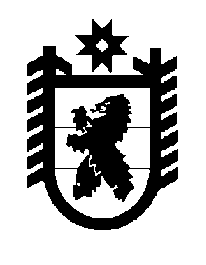 Российская Федерация Республика Карелия    ПРАВИТЕЛЬСТВО РЕСПУБЛИКИ КАРЕЛИЯРАСПОРЯЖЕНИЕот  8 апреля 2016 года № 253р-Пг. Петрозаводск В соответствии с частью 11 статьи 154 Федерального закона 
от 22 августа 2004 года № 122-ФЗ «О внесении изменений в законодательные акты Российской Федерации и признании утратившими силу некоторых законодательных актов Российской Федерации в связи с принятием федеральных законов «О внесении изменений и дополнений в Федеральный закон «Об общих принципах организации законодательных (представительных) и исполнительных органов государственной власти субъектов Российской Федерации» и «Об общих принципах организации местного самоуправления в Российской Федерации»:1. Утвердить перечень государственного имущества Республики Карелия, предлагаемого к передаче в собственность Российской Федерации, согласно приложению.2. Уполномочить Государственный комитет Республики Карелия по управлению государственным имуществом и организации закупок направить в Федеральное агентство по управлению государственным имуществом документы, необходимые для принятия решения о передаче имущества.3. Государственному комитету Республики Карелия по управлению государственным имуществом и организации закупок подписать акт приема-передачи имущества с федеральным органом исполнительной власти, уполномоченным на принятие имущества.          ГлаваРеспублики Карелия 	А.П. ХудилайненПеречень государственного имущества Республики Карелия, предлагаемого к передаче в собственность Российской Федерации_____________Утвержден распоряжением Правительства Республики Карелия от 8 апреля 2016 года № 253р-ПНаименование имуществаАдрес местонахождения имуществаИндивидуализирующие характеристики имуществаПомещениеРеспублика Карелия, г. Петрозаводск, 
наб. Варкауса, д. 1а, пом. 11площадь 135,5 кв. м, кадастровый номер 10:01:0030113:2693